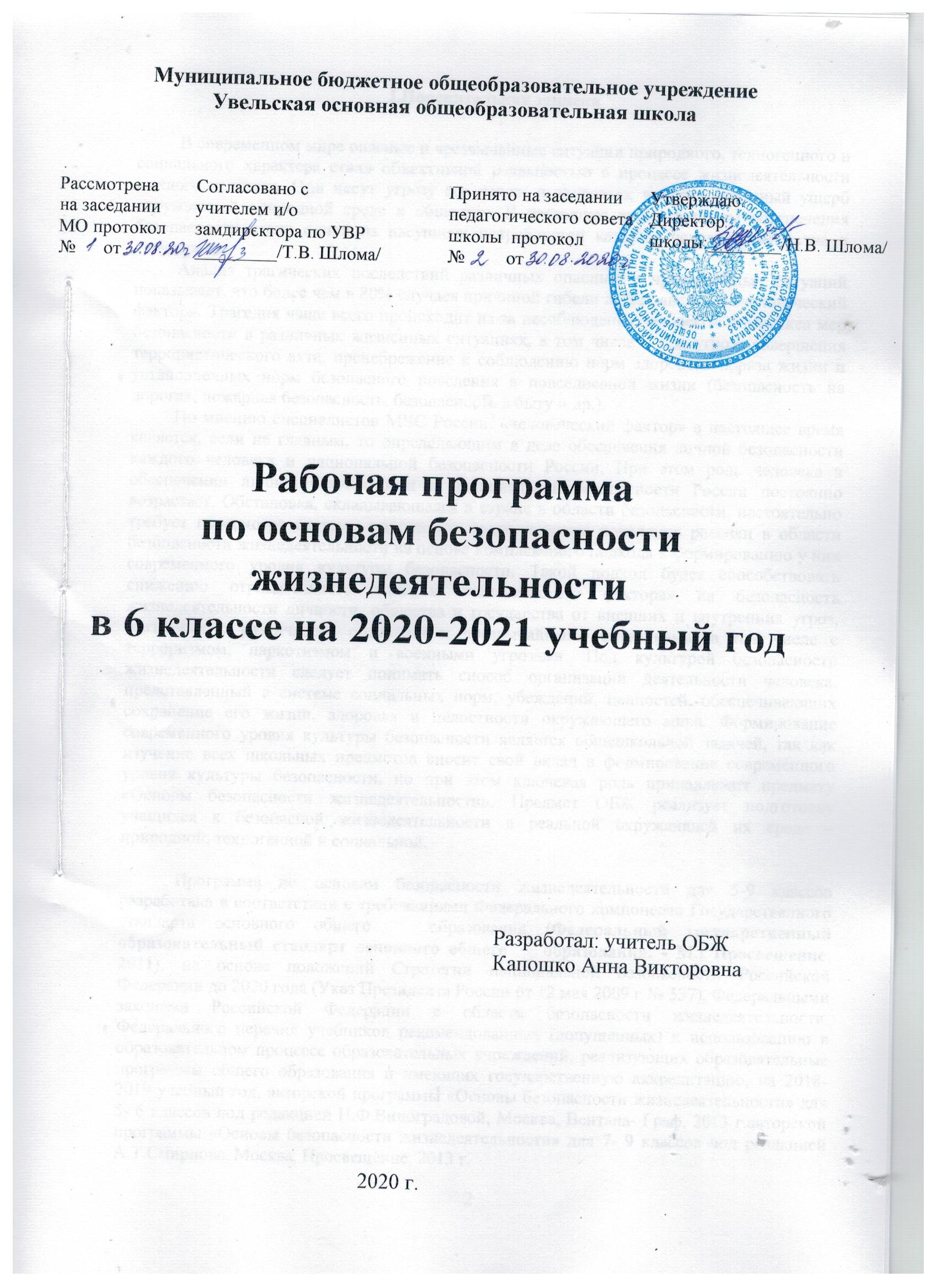 I.Пояснительная запискаВ современном мире опасные и чрезвычайные ситуации природного, техногенного и социального характера стали объективной реальностью в процессе жизнедеятельности каждого человека. Они несут угрозу его жизни и здоровью, наносят огромный ущерб окружающей природной среде и обществу. В настоящее время вопросы обеспечения безопасности стали одной из насущных потребностей каждого человека, общества и государства.Анализ трагических последствий различных опасных и чрезвычайных ситуаций показывает, что более чем в 80% случаев причиной гибели людей является «человеческий фактор». Трагедия чаще всего происходит из-за несоблюдения человеком комплекса мер безопасности в различных жизненных ситуациях, в том числе и при угрозе совершения террористического акта, пренебрежение к соблюдению норм здорового образа жизни и установленных норм безопасного поведения в повседневной жизни (безопасность на дорогах, пожарная безопасность, безопасность в быту и др.).По мнению специалистов МЧС России, «человеческий фактор» в настоящее время является, если не главным, то определяющим в деле обеспечения личной безопасности каждого человека и национальной безопасности России. При этом роль человека в обеспечении личной безопасности и национальной безопасности России постоянно возрастает. Обстановка, складывающаяся в стране в области безопасности, настоятельно требует пересмотра системы подготовки подрастающего поколения россиян в области безопасности жизнедеятельности на основе комплексного подхода к формированию у них современного уровня культуры безопасности. Такой подход будет способствовать снижению отрицательного влияния «человеческого фактора» на безопасность жизнедеятельности личности, общества и государства от внешних и внутренних угроз, связанных с различными опасными и чрезвычайными ситуациями, в том числе с терроризмом, наркотизмом и военными угрозами. Под культурой безопасности жизнедеятельности следует понимать способ организации деятельности человека, представленный в системе социальных норм, убеждений, ценностей, обеспечивающих сохранение его жизни, здоровья и целостности окружающего мира. Формирование современного уровня культуры безопасности является общешкольной задачей, так как изучение всех школьных предметов вносит свой вклад в формирование современного уровня культуры безопасности, но при этом ключевая роль принадлежит предмету «Основы безопасности жизнедеятельности». Предмет ОБЖ реализует подготовку учащихся к безопасной жизнедеятельности в реальной окружающей их среде – природной, техногенной и социальной. Программа по основам безопасности жизнедеятельности для 5-9 классов разработана в соответствии с требованиями Федерального компонента Государственного стандарта основного общего   образования (Федеральный государственный образовательный стандарт основного общего    образования. - М.: Просвещение, 2011), на основе положений Стратегии национальной безопасности Российской Федерации до 2020 года (Указ Президента России от 12 мая 2009 г № 537), Федеральными законами Российской Федерации в области безопасности жизнедеятельности, Федерального перечня учебников рекомендованных (допущенных) к использованию в образовательном процессе образовательных учреждений, реализующих образовательные программы общего образования и имеющих государственную аккредитацию, на 2018- 2019 учебный год, авторской программы «Основы безопасности жизнедеятельности» для 5- 6 классов под редакцией Н.Ф.Виноградовой, Москва, Вентана- Граф, 2013 г.авторской программы «Основы безопасности жизнедеятельности» для 7- 9 классов под редакцией А.Т.Смирнова, Москва, Просвещение, 2013 г.Рабочая программа разработана на основе Примерной программы основного общего образования по основам безопасности жизнедеятельности и в соответствии  с федеральным компонентом  Государственного стандарта среднего общего образования. В настоящей рабочей программе реализованы требования федеральных законов: – «О защите населения и территорий от чрезвычайных ситуаций природного и техногенного характера»;– «Об охране окружающей природной среды»;– «О пожарной безопасности»;– «О гражданской обороне»;– «О безопасности дорожного движения» и др.     Программа по ОБЖ позволяет реализовать собственный подход в части структурирования учебного материала, определения последовательности изучения этого материала. Таким образом, программа содействует сохранению единого образовательного пространства, не сковывая творческой инициативы учителей, представляет широкие возможности для реализации различных подходов к построению учебного курса.Программа выполняет две основные функции.
1. Информационно-методическая функция позволяет всем участникам образовательного процесса получить представление о целях, содержании, общей стратегии обучения, воспитания и развития учащихся средствами данного учебного предмета.
2. Организационно-планирующая функция предусматривает выделение этапов обучения, структурирование учебного материала по учебным модулям, разделам и темам с учетом меж предметных  и внутри предметных связей, логики учебного процесса и возрастных особенностей обучающихся.
        Основное общее образование — вторая ступень общего образования. Одной из важнейших задач этого этапа является подготовка обучающихся к осознанному и ответственному выбору жизненного и профессионального пути. Обучающиеся должны научиться самостоятельно ставить цели и определять пути их достижения, использовать приобретенный в школе опыт деятельности в реальной жизни, в том числе и за рамками учебного процесса.Цели основного общего образования:
1)    формирование целостного представления о мире, основанного на приобретенных знаниях, умениях и способах деятельности;

2)    приобретение опыта разнообразной деятельности, опыта познания и самопознания;

3)    подготовка к осуществлению осознанного выбора индивидуальной образовательной или профессиональной траектории.Общие цели изучения ОБЖ призваны способствовать: • повышению уровня защищенности жизненно важных интересов личности, общества и государства от внешних и внутренних угроз (жизненно важные интересы — совокупность потребностей, удовлетворение которых надежно обеспечивает существование и возможности прогрессивного развития личности, общества и государства);• снижению отрицательного влияния человеческого фактора на безопасность личности, общества и государства;

• формированию антитеррористического поведения, отрицательного отношения к приему псих активных веществ, в том числе наркотиков;
• обеспечению профилактики асоциального поведения учащихся.Достижение этих целей обеспечивается решением таких учебных задач, как:

• формирование у учащихся  современного уровня культуры безопасности жизнедеятельности;

• формирование индивидуальной системы  здорового образа жизни;

• воспитание антитеррористического  поведения и отрицательного отношения к психо активным веществам и асоциальному поведению.       Федеральный базисный учебный план общеобразовательных учреждений Российской Федерации вводит обязательное изучение учебного предмета «Основы безопасности жизнедеятельности» на этапе основного общего образования. В  6 классе на изучение курса выделяется  17 часов, из расчета 0,5 часа в неделю. II.Планируемые результаты освоения учебного предметаЛичностные результаты:Усвоение правил индивидуального и коллективного безопасного поведения в чрезвычайных ситуациях, угрожающих жизни и здоровью людей, правил поведения на транспорте и на дорогах;Формирование понимания ценности здорового и безопасного образа жизни;Усвоение гуманистических, демократических и традиционных ценностей многонационального российского общества, воспитание чувства ответственности и долга перед Родиной;Формирование ответственного отношения к учению, готовности и способности обучающихся к саморазвитию и самообразованию на основе мотивации к обучению и познанию, осознанному выбору и построению дальнейшей индивидуальной траектории образования на базе ориентировки в мире профессий и профессиональных предпочтений с учётом устойчивых познавательных интересов;Формирование целостного мировоззрения, соответствующих современному уровню развития науки и общественной практике, учитывающего социальное, культурное. Языковое, духовное многообразие современного мира;Формирование готовности и способности вести диалог с другими людьми и достигать в нём взаимопонимания;Освоение социальных норм, правил поведения, ролей и форм социальной жизни в группах и сообществах, включая взрослые и социальные сообщества;Развитие правового мышления и компетентности в решении моральных проблем на основе личностного выбора, формирование нравственных чувств и нравственного поведения, осознанного и ответственного отношения к собственным поступкам;Формирование коммуникативной компетентности в обращении и сотрудничестве со сверстниками, старшими и младшими в процессе образовательной, общественно полезной, учебно-исследовательской, творческой и других видов деятельности;Формирование основ экологической культуры на основе признания ценности жизни во всех её проявлениях и необходимости ответственного, бережного отношения к окружающей среде;Осознание значения семьи в жизни человека и общества, принятия ценности семейной жизни, уважительное и заботливое отношение к членам своей семьи;Формирование антиэкстремистского мышления и антитеррористического поведения, потребностей соблюдать нормы здорового образа жизни, осознанно выполнять правила безопасности жизнедеятельности.Метапредметные результаты:Умение самостоятельно определять цели своего обучения, ставить и формулировать для себя новые задачи в учёбе и познавательной деятельности, развивать мотивы и интересы своей познавательной деятельности;Умение самостоятельно планировать пути достижения целей защищенности, в том числе альтернативные, осознанно выбирать наиболее эффективные способы решения учебных и познавательных задач;Умение соотносить свои действия с планируемыми результатами курса, осуществлять контроль соей деятельности в процессе достижения результата, определять способы действия в опасных и чрезвычайных ситуациях в рамках предложенных условий и требований, корректировать свои действия в соответствии с изменяющейся ситуацией;Умение оценивать правильность выполнения учебной задачи в области безопасности жизнедеятельности, собственные возможности её решения;Владение основами самоконтроля, самооценки, принятие решений и осуществление осознанного выбора в учебной и познавательной деятельности;Умения определять понятия, создавать обобщения, устанавливать аналогии, классифицировать, самостоятельно выбирать основания и критерии (например, для классификации опасных и чрезвычайных ситуаций, видов террористической деятельности), устанавливать причинно-следственные связи, строить логические рассуждения, умозаключения (индуктивные, дедуктивные и по аналогии) и делать выводы;Умение создавать, применять и преобразовывать знаки и символы, модели и схемы для решения учебных и познавательных задач; Умение организовывать учебное сотрудничество и совместную деятельность с учителем и сверстниками, работать индивидуально и в группе, находить общее решение и разрешать конфликты на основе согласования позиций и учёта интересов, формулировать, аргументировать и отстаивать свое мнение;Формирование и развитие компетентности в области использования ИКТ;Освоение приемов действий в опасных и чрезвычайных ситуациях природного, техногенного и социального характера, в том числе оказание первой помощи пострадавшим;Формирование умений взаимодействовать с окружающими, выполнять различные социальные роли вовремя и при ликвидации последствий чрезвычайных ситуаций.Предметные результаты:В познавательной сфере: • знания об опасных и чрезвычайных ситуациях; о влиянии их последствий на безопасность личности, общества и государства; о государственной системе обеспечения защиты населения от чрезвычайных ситуаций; об организации подготовки населения к действиям в условиях опасных и чрезвычайных ситуаций; о здоровом образе жизни; об оказании первой медицинской помощи при неотложных состояниях; о правах и обязанностях граждан в области безопасности жизнедеятельности. 
2.  В ценностно-ориентационной сфере:
• умения предвидеть возникновение опасных ситуаций по характерным признакам их появления, а также на основе анализа специальной информации, получаемой из различных источников;
• умения применять полученные теоретические знания на практике — принимать обоснованные решения и вырабатывать план действий в конкретной опасной ситуации с учетом реально складывающейся обстановки и индивидуальных возможностей;
• умения анализировать явления и события природного, техногенного и социального характера, выявлять причины их возникновения и возможные последствия, проектировать модели личного безопасного поведения.
3. В коммуникативной сфере: • умения информировать о результатах своих наблюдений, участвовать в дискуссии, отстаивать свою точку зрения, находить компромиссное решение в различных ситуациях. 
4. В эстетической сфере: • умение оценивать с эстетической (художественной) точки зрения красоту окружающего мира; умение сохранять его.
5. В трудовой сфере: • знания устройства и принципов действия бытовых приборов и других технических средств, используемых в повседневной жизни; локализация возможных опасных ситуаций, связанных с нарушением работы технических средств и правил их эксплуатации; • умения оказывать первую медицинскую помощь.
6. В сфере физической культуры: • формирование установки на здоровый образ жизни; • развитие необходимых физических качеств: выносливости, силы, ловкости, гибкости, скоростных качеств, достаточных для того, чтобы выдерживать необходимые умственные и физические нагрузки; умение оказывать первую медицинскую помощь при занятиях физической культурой и спортом.III. Содержание учебного предмета       1. Введение. Почему нужно изучать предмет ОБЖ. Необходимость изучения предмета ОБЖ. Символическое изображение           правил ОБЖ. (1ч.)   Подготовка к прогулке(1ч)      Подготовка к прогулке. Выбор одежды и обуви с учётом сезона, состояния    погоды и степени подвижности игр.  На игровой площадке. Как вести себя. Зимние игры.(1ч.)Меры безопасности при пользовании качелями, игровым оборудованием и сооружениями на площадке, при езде на велосипеде. Зимние игры, безопасность при езде на санках-ледянках.Учимся оказывать первую помощь.(1ч.)Первая помощь при переломах и вывихах. Поиск подростками «приключений»: оправдан ли риск.Встреча с животным.(1ч.)Животные на игровой площадке. Правила поведения при встрече с собакой.На природе. Ориентирование.(1ч.)Ориентирование на местности. Что такое ориентир. Ориентирование по компасу; Солнцу и часам; Полярной звезде; местным признакам. Измерение расстояния на местности.Общие правила поведения во время прогулок на природе.(1ч.)Характеристика опасностей, которые могут встретиться во время прогулок на природе. Общие правила поведения во время экскурсий в природу.Природа полна неожиданностей. Помощь при укусах. (1ч)Правила поведения в экстремальных ситуациях (при потере ориентиров на незнакомой местности и др.). Опасные встречи (звери, насекомые, змеи).Вода таит опасности. Проектная деятельность « Экскурсия в природу и ее организация» (1ч.)Правила поведения на водоёмах. Выбор и оценка места для купания. Оценка состояния льда для передвижения по нему в осеннее, зимнее и весеннее время. Переправа через водные преграды.Чтобы экскурсия в природе была безопасной.Туристический поход.(1ч.)Правила организации безопасного туристического похода. Подготовка к походу: сбор снаряжения, продуктов. Одежда и обувь для похода. Правила упаковки рюкзака. Спальный мешок. Режим дня в туристическом походе. Правила организации сна, отдыха, передвижения, питания. Походная аптечка.(1 ч.) Лечебные травы.Режим дня в многодневном туристическом походе.(1ч.)Режим дня в туристическом походе. Правила организации сна, отдыха, передвижения.Ужин у костра.(1ч.)Организация питания в походе. Походная еда. Правила, обеспечивающие безопасность питанияв условиях похода. Помощь пострадавшему в походе.(1ч.)Первая помощь при потертостях кожи, пищевых отравлениях, ожогах.Когда человек сам себе враг.(2ч.)Обстоятельства, при которых у человека возникают вредные привычки. Алкоголь и курение наносят значительный вред организму.Обобщение пройденного.(1ч.)О чем узнали за год? Чему научились?IV.Календарно - тематическое планирование уроков ОБЖ  в 6 классе на 2020-2021 учебный год№ п\п                            Тема урока, разделаКол-во уроковДата проведенияДата проведения№ п\п                            Тема урока, разделаКол-во уроковплан.факт.1Введение. Почему нужно изучать предмет ОБЖ.12Подготовка к прогулке.13На игровой площадке. Как себя вести. Зимние игры.14Учимся оказывать первую помощь. Первая помощь при переломах и вывихах. 15Встреча с животным.16На природе. Ориентирование.17Общие правила поведения во время прогулок на природе. 18Природа полна неожиданностей. Помощь при укусах.19Вода таит опасности. Проектная деятельность «Экскурсия в природу и ее организация». 10Туристический поход. Правила организации безопасного туристического похода. 111Походная аптечка. Лечебные травы112Режим дня в многодневном туристическом походе. 113Ужин у костра. Организация питания, правила хранения продуктов питания.114Помощь пострадавшему в походе.115Когда человек сам себе враг.Вред алкоголя.116Когда человек сам себе враг.Вред курения. 117Итоговый обобщающий урок. Защита проектов.1